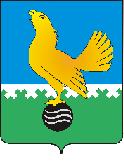 Ханты-Мансийский автономный округ-Юграмуниципальное образованиегородской округ город Пыть-ЯхАДМИНИСТРАЦИЯ ГОРОДАмуниципальная комиссия по делам несовершеннолетних и защите их прав  www.pyadm.ru e-mail: adm@gov86.orge-mail: kdn@gov86.orgг.Пыть-Ях, 1 мкр., дом № 5, кв. № 80	р/с 40101810565770510001Ханты-Мансийский автономный округ-Югра 	УФК по ХМАО-ЮгреТюменская область 628380	МКУ Администрация г. Пыть-Яха, л\с 04873033440)тел. факс (3463) 46-62-92, тел. 46-05-89,	РКЦ Ханты-Мансийск г. Ханты-Мансийск42-11-90, 46-05-92, 46-66-47	ИНН 8612005313 БИК 047162000ОКАТМО 71885000 КПП 861201001КБК 04011690040040000140ПОСТАНОВЛЕНИЕ16.10.2019	№ 333Актовый зал администрации города Пыть-Яха по адресу: г.Пыть-Ях, 1 мкр. «Центральный», д. 18а, в 14-30 часов (сведения об участниках заседания указаны в протоколе заседания муниципальной комиссии).О результатах мониторинга отдельных показателей деятельности субъектов системы профилактики безнадзорности и правонарушений несовершеннолетних за 9 месяцев 2019 годаЗаслушав и обсудив информацию по вопросу: «О результатах мониторинга отдельных показателей деятельности субъектов системы профилактики безнадзорности и правонарушений несовершеннолетних», предусмотренному планом работы муниципальной комиссии по делам несовершеннолетних и защите их прав при администрации города Пыть-Яха на 2019 год,МУНИЦИПАЛЬНАЯ КОМИССИЯ УСТАНОВИЛА:За 9 месяцев 2019 года общая численность детей, оставшихся без попечения родителей, выявленных на территории города Пыть-Яха, составила 8 человек (АППГ – 9), из них в связи с лишением либо ограничением родителей в родительских правах – 2 (АППГ – 1), отменой усыновления (по инициативе усыновителей) – 1 (АППГ – 0), оставлением детей родителями в организациях – 0 (АППГ – 1), оставлением матерью при рождении в связи с трудной жизненной ситуацией (дачей письменного согласия на усыновление) – 0 (АППГ – 1), длительным лечением родителей – 0 (АППГ-3), розыском родителей – 0 (АППГ – 2), заключением родителей под стражу – 4 (АППГ – 0), признанием родителей недееспособными – 1 (АППГ – 0). Анализ правовых оснований признания детей, оставшимися без попечения родителей, показал, что роста показателя по управляемым причинам допущено не было. Отобрание детей у родителей и отстранение замещающих родителей от исполнения их обязанностей в анализируемый период не производилось.Всего в отчетном периоде было возвращено из замещающих семей 4 ребенка (АППГ-2), из них 2 (АППГ – 2) возвращены родителям, и 2 (АППГ-0) по инициативе замещающих родителей (в т.ч. 1 возвращен в организацию для детей-сирот и детей, оставшихся без попечения родителей).Основания и причины выявления детей, оставшихся без попечения родителей по управляемым причинам, а также возвращения детей из замещающих семей были проанализированы при проведении мониторинга за I полугодие 2019 года (постановление № 231 от 24.07.2019).Руководствуясь п. 13 ст. 15 Закона Ханты-Мансийского автономного округа-Югры от 12.10.2005 № 74-оз «О комиссиях по делам несовершеннолетних и защите их прав в Ханты-Мансийском автономном округе-Югре и наделении органов местного самоуправления отдельными государственными полномочиями по созданию и осуществлению деятельности комиссий по делам несовершеннолетних и защите их прав»,МУНИЦИПАЛЬНАЯ КОМИССИЯ ПОСТАНОВИЛА:Информацию отдела опеки и попечительства администрации города Пыть-Яха №21-Исх-1496 от 10.10.2019 принять к сведению.Работу субъектов системы профилактики безнадзорности и правонарушений несовершеннолетних по отдельным показателям за 9 месяцев 2019 года признать удовлетворительной.Утвердить форму акта обследования условий жизни ребенка и его семьи (приложение).Отделу опеки и попечительства администрации города Пыть-Яха:Обеспечивать вынесение на рассмотрение муниципальной комиссии вопроса об организации индивидуальной профилактической работы, либо о внесении изменений в утвержденную межведомственную индивидуальную программу социально-педагогической реабилитации семьи лиц, ограниченных в родительских правах или лишенных родительских прав, в течение 5 рабочих дней с момента вступления в законную силу соответствующего решения суда.Отделу по обеспечению деятельности муниципальной комиссии по делам несовершеннолетних и защите их прав администрации города Пыть-Яха:Обеспечивать установление шестимесячного срока проведения индивидуальной профилактической работы с лицами, ограниченными в родительских правах или лишенными родительских прав, а также проведение мониторинга исполнения мероприятий межведомственной индивидуальной программы социально-педагогической реабилитации, не реже 1 раза в 2 месяца;Обеспечить размещение данного постановления муниципальной комиссии и утвержденной формы акта обследования условий жизни ребенка и его семьи на официальном сайте администрации города Пыть-Яха в срок до 22.10.2019.Пункт 4 (со сроком исполнения до 15.10.2019) постановления территориальной комиссии № 252 от 22.08.2018 снять с контроля в связи с исполнением.Председательствующий на заседании:председатель муниципальной комиссии	А.П. ЗолотыхУТВЕРЖДАЮ:______________________________руководитель органа или учреждения системы ______________________________профилактики безнадзорности и правонарушений ______________________________несовершеннолетних______________  _______________подпись	расшифровка подписи«___»___________ 20___ г.М.П.АКТ обследования условий жизни ребенка и его семьиФамилия, имя, отчество, должность лиц, проводивших обследование
Проводилось обследование условий жизни ребенка
(фамилия, имя, отчество (при наличии), дата рождения)(когда и кем выдано)(когда и кем выдан)место жительства  	,(адрес места жительства, подтвержденный регистрацией)место пребывания  (адрес места фактического проживания и проведения обследования)1. Сведения о родителях ребенка.1.1. Мать  	,(фамилия, имя, отчество (при наличии))дата и место рождения  	,место жительства  (адрес места жительства, подтвержденный регистрацией)	,место пребывания  	.(адрес места фактического проживания и проведения обследования)Сведения о трудовой деятельности (работает/не работает, указать должность и место работы, контактные телефоны; режим и характер работы; среднемесячный доход; иные сведения)
Участие матери в воспитании и содержании ребенка (проживает/не проживает совместно с ребенком; проявление привязанности, сколько времени проводит с ребенком, какую помощь оказывает, пользуется ли расположением ребенка, имеет ли влияние на ребенка, способность обеспечить основные потребности ребенка (в пище, жилье, гигиене, уходе, одежде, предоставлении медицинской помощи) и т.д.)  	.1.2. Отец  	,(фамилия, имя, отчество (при наличии))дата и место рождения  	,место жительства  (адрес места жительства, подтвержденный регистрацией)	,место пребывания  	.(адрес места фактического проживания и проведения обследования)Сведения о трудовой деятельности (работает/не работает, указать должность и место работы, контактные телефоны; режим и характер работы; среднемесячный доход; иные сведения)
	.Участие отца в воспитании и содержании ребенка (проживает/не проживает совместно с ребенком; проявление привязанности, сколько времени проводит с ребенком, какую помощь оказывает, пользуется ли расположением ребенка, имеет ли влияние на ребенка, способность обеспечить основные потребности ребенка (в пище, жилье, гигиене, уходе, одежде, предоставлении медицинской помощи) и т.д.)  1.3. Родители в зарегистрированном браке состоят/не состоят; проживают совместно/раздельно.2. Сведения о ребенке.2.1. Состояние здоровья (общая визуальная оценка уровня физического развития и его соответствие возрасту ребенка, наличие заболеваний, особых потребностей в медицинском обслуживании, лекарственном обеспечении; наличие признаков физического и (или) психического насилия над ребенком)  	;2.2. Внешний вид (соблюдение норм личной гигиены ребенка, наличие, качество и состояние одежды и обуви, ее соответствие сезону, а также возрасту и полу ребенка и т.д.)  2.3. Социальная адаптация (наличие навыков общения с окружающими, навыков самообслуживания в соответствии с возрастом и индивидуальными особенностями развития ребенка, адекватность поведения ребенка в различной обстановке и т.д.)  	;2.4. Воспитание и образование (форма освоения образовательных программ, посещение образовательных учреждений, в том числе учреждений дополнительного образования детей; успехи и проблемы в освоении образовательных программ в соответствии с возрастом и индивидуальными особенностями развития ребенка; режим дня ребенка (режим сна, питания, их соответствие возрасту и индивидуальным особенностям), организация свободного времени и отдыха ребенка; наличие развивающей и обучающей среды)  	;2.5. Обеспечение безопасности (отсутствие доступа к опасным предметам в быту, медикаментам, электроприборам, газу и т.п., риск нанесения ребенку вреда как в домашних условиях, так и вне дома)
	;2.6. Удовлетворение эмоциональных потребностей ребенка  	.3. Семейное окружение.3.1. Состав семьи (лица, проживающие совместно с ребенком)3.2. Сведения об иных родственниках ребенка  	;(фамилия, имя, отчество (при наличии) степень родства, место жительства)3.3. Отношения, сложившиеся между членами семьи, их характер (особенности общения с детьми, детей между собой; семейные ценности, традиции, семейная история, уклад жизни семьи, распределение ролей в семье, круг общения родителей; социальные связи ребенка и его семьи с соседями, знакомыми, контакты ребенка со сверстниками, педагогами, воспитателями)  	;3.4. Социальные связи ребенка и его семьи (с соседями, знакомыми, контакты ребенка со сверстниками, педагогами, воспитателями и т.д.)  	;3.5. Кто фактически осуществляет уход и надзор за ребенком (родители, другие члены семьи, соседи, другие лица)  	.4. Жилищно-бытовые и имущественные условия.4.1. Жилая площадь, на которой проживает  	,(фамилия, инициалы ребенка)4.2. Собственником (нанимателем) жилой площади является  	;(фамилия, имя, отчество (при наличии), степень родства по отношению к ребенку)4.3. Качество дома (кирпичный, панельный, деревянный и т.п.; в нормальном состоянии, ветхий, аварийный; комнаты сухие, светлые, проходные и прочее)  4.4. Благоустройство дома и жилой площади (водопровод, канализация, какое отопление, газ, ванна, лифт, телефон и т.д.)  	;4.5. Санитарно-гигиеническое состояние жилой площади (хорошее, удовлетворительное, неудовлетворительное)  	;4.6. Жилищно-бытовые условия ребенка (наличие отдельной комнаты, уголка, места для сна, игр, занятий, игрушек, книг и т.д.)  	;4.7. Структура доходов семьи (основные источники дохода (доходы родителей и иных членов семьи, алименты, пенсии, пособия, иные социальные выплаты); среднемесячный и среднедушевой доход семьи)  	;4.8. Сведения об имуществе и имущественных правах ребенка  	;4.9. Достаточность доходов семьи для обеспечения основных потребностей ребенка (продукты питания, одежда и обувь, медицинское обслуживание, игрушки и игры, печатная и аудиовизуальная продукция, школьно-письменные и канцелярские принадлежности и пр.)
	.5. Результаты беседы с ребенком о его отношении и привязанности к каждому из родителей и другим членам семьи  	.6. Результаты опроса лиц, располагающих данными о взаимоотношениях родителей с ребенком, их поведении в быту и т.д.  7. Обстоятельства, изложенные в сообщении ст. 9 Федерального закона РФ от 24.06.1999 № 120-ФЗ «Об основах системы профилактики безнадзорности и правонарушений несовершеннолетних»	:(подтверждаются/не подтверждаются)8. Дополнительные данные обследования9. Помощь, в которой нуждается ребенок (социальная, правовая, психолого-педагогическая, медицинская, материальная и т.д.)  	;10 Помощь, в которой нуждается семья (социальная, правовая, психологическая, медицинская, материальная и т.д.)  	;11 Рекомендуемые формы защиты прав ребенка (оказание консультативной и иной помощи с указанием органов и организаций, оказывающих помощь; отобрание в порядке, установленном семейным законодательством; временное помещение в организацию (образовательную, медицинскую, оказывающую социальные услуги, для детей-сирот и детей, оставшихся без попечения родителей и т.д.)
	.Подпись лиц, проводивших обследование:___________________________	___________________________________	подпись 	расшифровка подписи___________________________	___________________________________	подпись 	расшифровка подписи___________________________	___________________________________	подпись 	расшифровка подписи___________________________	___________________________________	подпись 	расшифровка подписи___________________________	___________________________________	подпись 	расшифровка подписи___________________________	___________________________________	подпись 	расшифровка подписиПодпись лиц, в присутствии которых проводилось обследование:___________________________	___________________________________	подпись 	расшифровка подписи___________________________	___________________________________	подпись 	расшифровка подписи___________________________	___________________________________	подпись 	расшифровка подписиДата обследования “”20г.свидетельство о рождении: серия№паспортФ.И.О., год рожденияСтепень родства с ребенкомПроживает постоянно/временно/не проживаетУчаствует/не участвует в воспитании и содержании ребенкасоставляетсоставляеткв. м, состоит изкв. м, состоит изкв. м, состоит изкомнат, размер каждой комнаты:комнат, размер каждой комнаты:комнат, размер каждой комнаты:кв. м,кв. м,кв. м,кв. м,кв. м наэтаже вэтаже вэтажном доме.этажном доме.этажном доме.